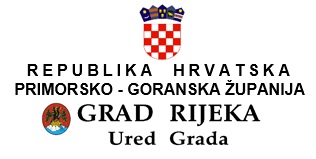 PREDSTAVLJANJE APLIKACIJE OTVORENI PRORAČUN, NOVOG PROJEKTA U RAZVOJU TRANSPARENTNOSTI GRADA RIJEKETransparentnost je pojam koji u radu javne uprave označava maksimalnu moguću dostupnost informacija javnosti i otvorenost uprave u komunikaciji s javnošću.Grad Rijeka najtransparentniji je hrvatski grad zahvaljujući ne samo poštovanju svih zakonskih odredbi u kontekstu objave informacija, nego i svih preporuka koje javnim upravama u cilju uvećanja transparentnosti rada, daju različita tijela i organizacije. Dodatno, Grad Rijeka i sam razvija područje transparentnosti rada uprave odnosno objavu informacija i komunikaciju s građanima kreirajući vlastite aplikacije putem kojih objavljuje informacije i otvarajući mnoge kanale putem kojih se odvija komunikacija s građanima. Što sve obuhvaćaju istraživanja transparentnosti javnih uprava?Grad Rijeka je tri puta zaredom proglašen najtransparentnijim hrvatskim gradom u sustavnim istraživanjima koja su na svim gradovima općinama i županijama provodili udruga GONG i Udruga gradova u projektu LOTUS (Lokalna otvorena i transparentna uprava i samouprava).U tim je istraživanjima obuhvaćen niz indikatora transparentnosti koji su se ticali sljedećih područja: Javnost sjednica Gradskog vijeća (objavljene informacije o sjednicama, dnevni redovi, materijali o kojima se raspravlja, pozvani mediji i sl.), Javnost rada i odluka same gradske uprave (objavljene odluke gradonačelnika, proračunski dokumenti, planovi nabava, registri ugovora, savjetovanja s javnošću i sl.), Primjena Zakona o pravu na pristup informacijama - ZOPPI (objavljeni kontakt podaci prema službeniku za informiranje, informacije o pravu građana na pristup informacijama, odgovoreno na pitanja postavljena po ZOPPI i sl.), Suradnja s civilnim društvom (objavljeni natječaji za udruge, rezultati natječaja, izvještaji o donacijama civilnom sektoru i sl.), Izravna participacija građana u odlučivanju (ustrojstvo mjesne samouprave tj. postojanje mjesnih odbora, provedeni izbori za vijeća mjesnih odbora, objavljene kontakt informacije prema mjesnoj samoupravi i sl.).Rijeka je višekratno nagrađena i za transparentnost proračunskih dokumenata od strane Instituta za javne financije. U ovim je istraživanjima na razini svih gradova i općina analizirana objava temeljnih proračunskih dokumenata: Godišnje izvršenje proračuna za prethodnu godinu, Polugodišnje izvršenje proračuna za tekuću godinu, Prijedlog proračuna za nadolazeću godinu, Izglasani proračun te Proračun za građane (Proračun u malom). Dodatno je Rijeka u ovim istraživanjima pohvaljena zbog razvijenih modela Participativnog budžetiranja kao nadgradnje osnovne proračunske transparentnosti.I konačno, Povjerenik za informiranje kao neovisno tijelo zaduženo za provedbu Zakona o pravu na pristup informacijama, posebno je istaknuo i pohvalio Rijeku prilikom svoje analize primjene Zakona koju vrši također na svim jedinicama lokalne i regionalne samouprave. Tom je prilikom Povjerenik istakao Rijeku kao primjer ostalim gradovima u području objave informacija.Transparentnost rada javnih uprava obuhvaća mnoga područja iz nadležnosti javnih uprava i ne svodi se samo na objavu jednostavnih i lako pretraživih informacija o isplatama iz gradskih proračuna. Dapače, područje transparentnosti javnih uprava kontinuirano se razvija - kako u pogledu zakonskih regulativa koje se donose a potom primjenjuju i poštuju tako i u pogledu razvoja dodatnih kvalitetnih rješenja od strane same uprave koja želi razvijati transparentnost svoga rada. U tom smislu definicija Rijeke kao najtransparentnijeg hrvatskog grada tiče se svih dosadašnjih dosega koji su niže nabrojani i prikazani, ali i svih budućih stremljenja u razvoju novih projekata transparentnosti.Novi projekt Grada Rijeke u području objave informacijaAplikacija Otvoreni proračunOtvoreni proračun http://otvoreniproracun.rijeka.hr/ je novopokrenuta aplikacija kojom Grad Rijeka na jednostavan i lako pretraživ način široj javnosti daje uvid u sve proračunske isplate u gotovo realnom vremenu i to ne samo isplate iz proračuna gradske uprave, nego i svih gradskih ustanova, mjesnih odbora, vijeća nacionalnih manjina odnosno tzv. korisnika proračuna koji su objedinjeni u sustavu Riznice.Riznica je  složeni sustav proračunskog i financijskog upravljanja javnim novcem. To je sustav koji organizacijski i informacijski objedinjuje pripremu i izvršavanje proračuna, računovodstvo te upravljanje novčanim sredstvima i zaduženjima proračuna i proračunskih korisnika. Platni promet korisnika riznice odvija se putem jedinstvenog računa riznice. Svi prihodi proračuna i proračunskih korisnika uplaćuju se na jedinstveni račun riznice, te se s njega vrše sve isplate. Isplatitelji su svi proračunski korisnici riznice. Korisnici riznice Grada Rijeke su: upravni odjeli Grada Rijeke, 3 dječja vrtića, 23 osnovne škole, Centar za odgoj i obrazovanje, Centar za autizam, Dom mladih, Dječji dom Tić, Psihijatrijska bolnica Lopača,  Gradska knjižnica Rijeka, Muzej Grada Rijeke, Muzej moderne i suvremene umjetnosti, HNK Ivana pl. Zajca, Gradsko kazalište lutaka, Art-kino, Hrvatski kulturni dom na Sušaku, Agencija za društveno poticajnu stanogradnju, Javna vatrogasna postrojba Grada Rijeke, te vijeća nacionalnih manjina i mjesni odbori.Ustroj Riznice kao temelj za riječku aplikaciju Otvoreni proračunValja reći da je Grad Rijeka među prvim hrvatskim gradovima koji je ustrojio sustav gradske Riznice.  Ova je obaveza propisana člankom 60. Zakona o proračunu koji kaže da proračun jedinice lokalne i područne (regionalne) samouprave (i državni proračun) ima jedan račun za sva plaćanja. Odredbom istoga članka propisano je i da proračunski korisnici imaju jedan račun koji je dio računa proračuna (državnog odnosno lokalnog). Tim je zakonskim odredbama utvrđen obvezujući okvir ustrojavanja riznice gdje se planiraju i izvršavaju javni rashodi koji obuhvaćaju i proračunske korisnike. U praksi je to značilo informatičko i računovodstveno/knjigovodstveno povezivanje upravnih tijela Grada Rijeke tj. gradskih Odjela, ali i svih, gore nabrojanih, proračunskih korisnika koji se financiraju iz gradskog proračuna. Osim Zakona o proračunu kao temeljnog akta, uspostavljanje sustava riznice, kao instrumenta za unaprjeđenje sustava financijskog upravljanja i kontrola, temelji se i na Zakonu o sustavu unutarnjih kontrola u javnom sektoru i na Zakonu o fiskalnoj odgovornosti.Aplikacija Grada Rijeke - Otvoreni proračun – utoliko se razlikuje od do sad u medijima predstavljanih otvorenih proračuna. Ona se, naime, temelji na sustavu Riznice i zato donosi puno više informacija odnosno podataka o isplatama od ostalih sličnih aplikacija u drugim gradovima.Prikaz isplata iz proračuna u riječkom Otvorenom proračunuU aplikaciji Otvoreni Proračun za svaku je isplatu moguće vidjeti koji je subjekt isplatitelj, koji je subjekt primatelj, kada je isplata izvršena, što joj je temelj, koliki je iznos isplaćen, koje aktivnosti se tiče ta isplata, odnosno koja joj je svrha i o kojoj se vrsti isplate radi, odnosno na što se ona odnosi prema proračunskom planu.Također aplikacija nudi i filtere pomoću kojih je moguće pretražiti godinu i mjesec isplate, odabrati proračunskog korisnika među 84 dostupna isplatitelja, odabrati organizacijsku jedinicu pojedinog proračunskog korisnika (primjerice pojedini gradski odjel unutar Grada Rijeke), upisati naziv primatelja isplate, odnosno OIB primatelja isplate ili pak svrhu isplate.Na taj način, korištenjem navedenih filtera, isplate iz proračuna postaju lako pretražive. Pojedine isplate u posljednjoj rubrici aplikacije nude i dodatne dokumente, a riječ je o ugovorima i narudžbenicama koji predstavljaju temelj za isplatu. U ovom trenutku u tijeku je unos još dijela ugovora i narudžbenica u samu aplikaciju pa dio trenutno nije dostupan, no cilj je da svaka isplata ima povezan dokument koji joj čini temelj. Ujedno sam će se ugovor, odnosno narudžbenica, moći otvoriti i u cijelosti iščitati izuzev kod isplata fizičkim osobama za što prema Općoj uredbi o zaštiti osobnih podataka (GDPR) postoje ograničenja u objavi osobnih podataka pa će se u tim slučajevima osobni podaci zaštititi.Osim u jednostavnom i lako pretraživom obliku same aplikacije, omogućeno je i preuzimanje podataka o isplatama u otvorenim strojno čitljivim formatima – CSV, TXT, XML i JSONValja reći da je podacima koji su kroz ovu aplikaciju dostupni, zainteresirana javnost mogla i do sada pristupiti, i to temeljem Zakona o pravu na pristup informacijama, no sada su pristup i pretraživanja podataka bitno olakšani zahvaljujući aplikaciji koja je izrađena za ove potrebe. U ovom je projektu moguće pratiti isplate svih korisnika riznice počevši s 1. siječnjem 2021. godine. Zbog poštovanja Opće uredbe o zaštiti osobnih podataka pojedini su podaci unutar aplikacije već zaštićeni, poput OIB-a i drugih osobnih podataka fizičkih osoba no sve su ostale informacije koje predstavljaju transparentan uvid u proračunska izdvajanja - dostupne. Kao posebnu zanimljivost valja izdvojiti da se ukupno godišnje putem riznice obavi oko 400 tisuća isplata iz i uplata u riječki proračun, odnosno različitih transakcija platnog prometa. Na mjesečnoj razini to je oko 35 tisuća transakcija. A svaka isplata od gotovo 150 tisuća isplata godišnje bit će prikazana u aplikaciji Otvoreni proračun.Prikaz Ugovora i narudžbenicaOsim isplata iz proračuna, ova aplikacija donosi i modul Ugovori i narudžbenice putem kojeg je moguće pristupiti i svim ugovorima i narudžbenicama koji predstavljaju temelj za isplate iz proračuna. I ovaj dio aplikacije donosi filtere i mogućnost pretraživanja po godinama i mjesecima, po korisnicima riznice, te po naručiteljima, odnosno izvršiteljima s kojima su ugovori sklopljeni odnosno prema vrsti posla ili aktivnosti zbog koje su ugovori sklopljeni ili narudžbenice izdane.U pregledu ovaj dio aplikacije donosi informacije o tome tko je naručitelj posla, tko je subjekt s kojim je sklopljen ugovor ili mu je izdana narudžbenica, koji mu je OIB, potom opis posla ili aktivnost za koju je ugovor sklopljen ili izdana narudžbenica, iznos za koji je posao naručen/ugovoren, datum sklapanja ugovora ili izdavanja narudžbenice, broj samog dokumenta, a u privitku je moguće dohvatiti i sam ugovor odnosno narudžbenicu. Također, i ovdje valja reći da je unos ovih dokumenata u aplikaciju još u tijeku pa će kroz određeno vrijeme svi biti dostupni za potpuni pregled. I ovaj modul aplikacije nudi preuzimanje podataka u otvorenim, strojno čitljivim formatima kao i modul proračunskih isplata. Također valja reći da je pristup registrima ugovora i narudžbenicama i do sada bio moguć na portalu Grada Rijeke u okviru javne nabave budući da Grad Rijeka objavljuje i registar tzv. bagatelne nabave, niže od 20.000 kn. No, sada je kroz ovu aplikaciju pristup i pretraživanje ovih dokumenata olakšano.Izrada aplikacije Otvoreni proračunAplikaciju Otvoreni proračun za Grad Rijeku je izradila tvrtka Infomare d.o.o. koja je ujedno i partner Gradu Rijeci u pokretanju i kreiranju samog sustava riznice za proračunsko i financijsko upravljanje javnim novcem.Izrada ove aplikacije koštala je 117.750,00 kn s PDV-om.Ostali projekti Transparentnosti Grada RijekeObjava informacija – sastavni dio transparentnosti javnih upravaZakonske obaveze koje poštuje Grad RijekaObjava informacija propisana je Zakonom o pravu na pristup informacijama, člankom 10 koji navodi da su tijela javne vlasti obvezna na internetskim stranicama na lako pretraživ način i u strojno čitljivom obliku objavljivati:1)      zakone i ostale propise koji se odnose na njihovo područje rada;Grad Rijeka ove zakone i propise objavljuje na stranicama pojedinih gradskih odjela u sklopu djelokruga rada odjela, primjerice:Zakoni i ostali propisi koji se tiču rada Ureda Grada: https://www.rijeka.hr/gradska-uprava/gradski-odjeli/ured-grada/djelokrug-rada/Zakoni i ostali propisi koji se tiču rada odjela za razvoj, urbanizam, ekologiju i gospodarenje zemljištem https://www.rijeka.hr/gradska-uprava/gradski-odjeli/odjel-za-razvoj-urbanizam-ekologiju-i-gospodarenje-zemljistem/djelokrug-rada/i tako dalje - na svakoj stranici pojedinog gradskog Odjela pod Djelokrugom rada dostupni su zakoni i propisi koji se odnose na to područje2)      opće akte i odluke koje donose, kojima se utječe na interese korisnika, s razlozima za njihovo donošenje;Grad Rijeka objavljuje sve odluke i akte koje donosi Gradonačelnik kao izvršno tijelo i svaka odluka u sebi sadrži Obrazloženje njena donošenja. Gradonačelnik jednom tjedno ili jednom u dva tjedna na javnom, medijima dostupnom, kolegiju informira o svim donesenim odlukama u prethodnom razdoblju. Na gradskom portalu objavljene su i javnosti dostupne sve odluke koje je Gradonačelnik donio od 2009. godine Grad Rijeka također objavljuje i sve odluke koje donosi Gradsko vijeće kao predstavničko tijelo i svaka od tih odluka također sadrži Obrazloženje njena donošenja. Sjednice Gradskog vijeća održavaju se u pravilu jednom mjesečno, otvorene su za javnost i medije, a na gradskom portalu objavljene su i javnosti dostupne odluke koje je Gradsko vijeće donijelo od 2001. godine3)      nacrte zakona i drugih propisa te općih akata za koje se provodi postupak savjetovanja s javnošću, u skladu s člankom 11. Zakona o pravu na pristup informacijama;Grad Rijeka izradio je i posebnu stranicu za provedbu Savjetovanja s javnošću (dostupnu već i s naslovnice osnovnog gradskog portala), na kojoj se objavljuju nacrti svih akata o kojima se provode Savjetovanja s javnošću4)      godišnje planove, programe, strategije, upute, izvješća o radu, financijska izvješća i druge odgovarajuće dokumente koji se odnose na područje rada tijela javne vlasti;Grad Rijeka objavljuje strategije i planove rada poput Plana razvoja grada Rijeke 2021.-2027 Ovaj je Plan nastao nakon ranije donesene i provedene Strategije razvoja Grada Rijeke 2014-2020. koja je također bila javno objavljena, a i dalje je dostupna na gradskom portalu. Gradonačelnik kao tijelo izvršne vlasti podnosi šestomjesečna i mandatna izvješća koja se također javno objavljuju na gradskom portalu5)      registre i baze podataka ili informacije o registrima i bazama podataka iz njihove nadležnosti i načinu pristupa i ponovne uporabe;Grad Rijeka izradio je posebnu stranicu za objavu različitih baza podataka kojima raspolaže i trenutno je među javnim upravama grad s najvećim brojem objavljenih baza podataka iz svoje nadležnosti, ali i nadležnosti povezanih tvrtki i društava6)      informacije o javnim uslugama koje tijelo javne vlasti pruža, na vidljivu mjestu, uz poveznicu na one koje pruža elektroničkim putem;Grad Rijeka je radi preglednosti javnih usluga koje nudi izradio i poseban portal na kojem su dostupne, opisane i linkom povezane sve javne usluge7)      podatke o izvoru financiranja, proračun, financijski plan ili drugi odgovarajući dokument kojim se utvrđuju prihodi i rashodi tijela javne vlasti te podatke i izvješća o izvršenju proračuna, financijskog plana ili drugog odgovarajućeg dokumenta;Grad Rijeka višekratno je nagrađen od strane Instituta za javne financije za objavu transparentnu objavu proračunskih dokumenata. Na stranicama Proračuna koje su dostupne već sa naslovnice gradskog portala dostupni su svi proračunski dokumenti od 2010. godine do danasSvaka pojedinačna stranica Proračuna Grada Rijeke sadrži pet temeljnih dokumenata čiju objavu prati istraživanje Instituta za javne financije – Godišnje izvršen je proračuna za prethodnu godinu, Polugodišnje izvršenje proračuna za tekuću godinu, Prijedlog proračuna za nadolazeću godinu, Izglasani proračun te Proračun za građane (Proračun u malom) - kao primjerice na stranicama proračuna za 2019. godinu.8)      informacije o dodijeljenim bespovratnim sredstvima, sponzorstvima, donacijama ili drugim pomoćima, uključujući popis korisnika i visinu iznosa;Grad Rijeka za svaku proračunsku godinu objavljuje informacije o dodijeljenim bespovratnim sredstvima i one su dostupne na stranicama pojedinačnog proračuna određene godine, a dodatno su objedinjeno dostupne i na stranicama Civilnog društva na gradskom portalu i to za svaku godinu od 2008 naovamo.9)      informacije o postupcima javne nabave, dokumentaciju potrebnu za nadmetanje, informacije o izvršavanju ugovora i druge informacije za koje postoji obveza objavljivanja sukladno zakonu kojim se uređuje javna nabava;Grad Rijeka na posebnim stranicama Javne nabave objavljuje sve propisane informacije. Postupci javne nabave objavljuju se temeljem zakona u Elektroničkom oglasniku javne nabave, a Grad Rijeka dodatno ih objavljuje i na gradskom portalu:10)   obavijesti o raspisanim natječajima, dokumentaciju potrebnu za sudjelovanje u natječajnom postupku te obavijest o ishodu natječajnog postupka;Grad Rijeka javno objavljuje i sve natječaje u nadležnosti Grada kao i ishode svih natječajnih postupaka:11)   informacije o unutarnjem ustrojstvu tijela javne vlasti, s imenima čelnika tijela i voditelja ustrojstvenih jedinica i njihovim podacima za kontakt;Na portalu Grada Rijeke dostupni su kontakti prema svim gradskim odjelima, njihovim pročelnicima (a pod odjelima i prema svim ostalim zaposlenicima) koji čine ustrojstvo riječke javne uprave:12)   zaključke sa službenih sjednica tijela javne vlasti i službene dokumente usvojene na tim sjednicama te informacije o radu formalnih radnih tijela iz njihove nadležnosti na kojima se odlučuje o pravima i interesima korisnika;Kako je već i rečeno, Grad Rijeka objavljuje sve odluke i zaključke Gradonačelnika i Gradskog vijeća, a objavljuje i informacije o radu radnih tijela poput odbora Gradskog vijeća13)   obavijest o načinu i uvjetima ostvarivanja prava na pristup informacijama i ponovnu uporabu informacija na vidljivu mjestu, s podacima za kontakt službenika za informiranje, potrebnim obrascima ili poveznicama na obrasce te visinom naknade za pristup informacijama i ponovnu uporabu informacija, sukladno kriterijima iz članka 19. stavka 3. ovoga Zakona;Cjelovite informacije o ostvarivanju prava na pristup informacijama u Gradu Rijeci objavljene su na posebnoj stranici dostupnoj s naslovnice gradskog portala14)   odgovore na najčešće postavljena pitanja, o načinu podnošenja upita građana i medija, kao i ostale informacije (vijesti, priopćenja za javnost, podaci o aktivnostima), u svrhu informiranja javnosti o svom radu i ostvarivanju njihovih prava i izvršavanju obveza.Vijesti o radu uprave dostupne su s naslovnice portala i svakodnevno se osvježavaju, u prosjeku se dnevno objavljuje 3-5 noviteta iz područja rada uprave. Odgovori na najčešće postavljana pitanja dostupni su u rubrici Prava na pristup informacijama. Priopćenja za javnost i način kontakta s medijima dostupan je u posebnoj Press rubrici na gradskom portaluPreporuke i smjernice Povjerenika za informiranje u kontekstu objave informacija koje primjenjuje Grad RijekaPovjerenik za informiranje, neovisno tijelo koje nadzire provedbu Zakona o pravu na pristup informacijama (ZOPPI), redovno objavljuje smjernice, preporuke i tumačenja određenih zakonskih obaveza, te ujedno vrši nadzor nad tijelima javne vlasti u smislu provedbe ZOPPI.U kontekstu tih preporuka i smjernica Grad Rijeka je, osim svih gore navedenih osnovnih zakonskih odredbi, između ostalog dodatno učinio i sljedeće:osigurao laku pristupačnost informacijama uvođenjem tražilice na gradskom portalujasno pozicionirao mapu internetske straniceproširio krug korisnika gradskih stranica objavom na talijanskom  i engleskom jezikuprilagodio stranicu za korištenje za osobe s posebnim potrebama izradio svoje web stranice u responzivnom web dizajnu, odnosno s automatskom prilagodbom stranica rezoluciji zaslona uređaja na kojem se pregledava (npr. na pametnim telefonima)baze podataka koje su predviđene za ponovnu uporabu poput numeričkih podataka, popisa, lista, imenika i slično, Grad Rijeka je objavio i objavljuje u strojno čitljivim i otvorenim formatima npr. XLS, ASCII, XML, CSV, JSON, RDF i dr.redovno objavljuje cjelovite dnevne redove zasjedanja, odnosno sjednica službenih tijela kao obavijesti o mjestu i vremenu održavanja sjednica (Gradonačelnika i Gradskog vijeća)izradio posebnu stranicu na kojoj su dostupne informacije o načinu rada na sjednicama objavljen statut, poslovnik, pravilnik tj. drugi odgovarajući dokumentipripremio obavijest o načinu omogućavanja neposrednog uvida u rad Gradskog vijeća, utvrđivanjem i objavom procedure prijave, broja osoba koje mogu prisustvovati na sjednicama, vodeći računa o prostornim mogućnostima i izuzetku iz članka 12. stavka 2. Zakona od navedene obvezeproračunske dokumente, osim u PDF-u, objavljuje i otvorenim, strojno čitljivim formatimaNadgradnja u objavi informacija u Gradu Rijeci s obzirom na preporuke “za odlikaše”Osim Zakona o pravu na pristup informacijama, za čiju je provedbu nadležno neovisno nacionalno tijelo – Povjerenik za informiranje, razvoj transparentnosti javnih uprava prate i u tu temu su uključene i brojne udruge poput primjerice GONG-a koji je svojedobno objavio niz preporuka za tijela javne vlasti u materijalu Smjernice za proaktivnu objavu podataka U kontekstu ovih Smjernica GONG je sintetizirao zakonske obaveze i preporuke vezane uz same zakonske odredbe, ali je donio i niz tzv. „preporuka za odlikaše“ temeljem čega je Grad Rijeka učinio i sljedeće:izradio posebnu rubriku na gradskom portalu koja donosi sve preporučene informacije i obavijesti o predstavniku izvršne vlasti – Gradonačelnikuu okviru te rubrike objavio naknadu troškova izborne promidžbe za predstavnika izvršne vlasti.objavio naknade troškova izborne promidžbe i unutar rubrike kojim se pokriva rad predstavničkog tijela, Gradskog vijeća, i to za sve političke opcije koje su predstavljene u GVuveo redovno objavljivanje tzv. Proračuna u malom (verzije proračuna namijenjene građanima za lakše snalaženje i razumijevanje proračunskih dokumenata) i savjetovanje o Proračunu s građanimakontinuirano promovira tzv. Participativno budžetiranje za koje je razvio tri, odnosno četiri modelau kontekstu Javne nabave osim zakonskih obaveza postupke je podijelio na veliku, malu i nabavu ispod praga te unutar svake vrste nabave razdijelio aktualne postupke od završenihobjavio sve registre ugovora javne nabave, a dodatno i registar jednostavne nabave (manje od 20.000 kn) kao i interni akt o provedbi postupaka jednostavne nabaveobjavio popis trgovačkih društava i ustanova Grada Rijeke sa osnovnim informacijama i kontaktima prema njimauveo rubriku Antikorupcija sa svim bitnim informacijama koje u cilju imaju uvećanje transparentnosti i sprječavanje korupcijeDodatna nadgradnja Grada Rijeke u objavi informacijaRedizajnom gradskog portala 2017. godine, Grad Rijeka učinio je iskorak u pristupu transparentnosti uprave pa su svi najvažniji elementi transparentnosti javne uprave dostupni već sa same naslovnice gradskog portala: Pristup informacijama, Participativno budžetiranje, E-konzultacije (Savjetovanja), Portal otvorenih podataka, Javna nabava, Proračun, Službene novine, E-usluge, Mjesna samouprava, Geoportal Grada Rijeke, Plan razvoja Grada (Strategija razvoja), Natječaji i pozivi građanima na sudjelovanje u radu uprave (natječajnim postupcima, savjetovanjima i sl.), stranica Antikorupcija i stranica Aktivno građanstvo. Svi ostali elementi transparentnosti dostupni su kroz padajuće izbornike na naslovnici, u dva, najviše tri klika. Također, Grad Rijeka otvorio je posebne rubrike, razvio posebne aplikacije pa i čitav zasebni portal sve u cilju uvećanja transparentnosti u području objave informacija.Neke od važnijih stranica i aplikacija opisuju se u nastavku, a važno je reći da sve one predstavljaju dodatni iskorak Grada Rijeke povrh zakonskih obaveza i preporuka:Važni aktiNa posebnoj stranici koja je dio gradskog portala Grad Rijeka donosi popise važnih akata iz svoje nadležnosti i to u obliku neslužbenih pročišćenih tekstova kako bi se građani i poslovni sektor lakše i jednostavnije informirali o svemu što određene odluke propisuju u svim svojim izmjenama i dopunama.Snimke sjednica predstavničkog tijelaGrad Rijeka putem gradskog YouTube kanala uživo prenosi sjednice Gradskog vijeća kao predstavničkog tijela Grada. Nakon samog prijenosa, snimke sjednica trajno su dostupne na You Tube kanalu, a dodatno su povezane linkom na gradski portal pod konkretnu održanu sjednicu.Adresar i kontakti prema svim zaposlenicima gradske upravePosebno i dodatno je Grad Rijeka razvio aplikaciju Adresar u kojoj se nalaze kontakti prema svim zaposlenicima gradske uprave, vodećim ljudima u komunalnim i trgovačkim društvima Grada i gradskih ustanova, te svim mjesnim odborima u Rijeci.Registar poslovnih prostoraPosebno je i dodatno Grad Rijeka razvio aplikaciju Registar poslovnih prostora putem koje je  moguće pretraživati sve poslovne prostore kojima upravlja Grad Rijeka. Iz aplikacije je moguće dohvatiti slobodne poslovne prostore, kao i one u zakupu. Za zakupljene prostore aplikacija nudi podatke o ulici i kućnom broju te katu na kojem se nalaze, površini prostora, zakupniku, djelatnosti koja se u prostoru obavlja, zoni, jediničnoj cijeni, mjesečnom iznosu, razdoblju zakupa (od kad do kad) te lokaciji na Google mapi. Slobodni poslovni prostori u ovoj aplikaciji još imaju dodatno dostupnu dokumentaciju koja predstavlja tlocrt samog prostora.Servisne informacije za građaneGrad Rijeka izradio je stranicu na gradskom portalu koja objedinjava različite korisne i praktične servisne informacije namijenjene građanima. Na ovoj je stranici moguće naći popise i opise komunalnih radova koji se odvijaju u gradu, kontakte prema dežurnim i servisnim službama, informacije o popunjenosti parkirališta i gustoći prometa u gradu, podatke o isključenjima struje, vode i plina u gradu zbog radova, prognozu vremena u Rijeci, podatke o Pauk-službi, linkove na web kamere koje se nalaze na različitim lokacijama u gradu, informacije o području pokrivenosti grada besplatnim bežičnim internetom i sl.Pretraživanje ulica i kućnih brojeva u RijeciAplikacija donosi mogućnost pretraživanja ulica pri čemu se dohvaćaju informacije o svim kućnim brojevima koji se nalaze u toj ulici, Google karta na kojoj je označena ulica, te mjesni odbor u kojem se ulica nalazi.Porijeklo naziva ulicaAplikacija razvijena za proučavanje dodatnih informacija o ulicama na području Grada Rijeke donosi informacije o porijeklu naziva riječkih ulica i trgova.Portal Moja RijekaKako bi kontinuirano prenosio razne informacije, vijesti i zanimljivosti iz života grada, a kako pritom ne bi sadržajno opteretio središnji gradski portal na kojem se razvijaju projekti transparentnosti i uključivanje građana u rad uprave, Grad Rijeka pokrenuo je portal Moja Rijeka. Ovaj portal donosi video i foto sadržaje s  različitih kulturnih, sportskih i društvenih manifestacija u gradu, zanimljive priče o građanima Rijeke i specifičnim mjestima u gradu te posebno korištenu rubriku Reci glasno namijenjenu komunikaciji s građanima.Aplikacija Otvoreni proračunOtvoreni proračun je aplikacija kojom Grad Rijeka na jednostavan i lako pretraživ način široj javnosti daje uvid u proračunske isplate u gotovo realnom vremenu i to ne samo isplate iz proračuna gradske uprave, nego i svih ustanova i ostalih tzv. korisnika proračuna koji su objedinjeni u sustavu Riznice.Ugovori i narudžbeniceU sklopu aplikacije Otvoreni proračun moguće je u modulu Ugovori i narudžbenice dohvatiti i sve ugovore i narudžbenice koje čine temelje za isplate iz sustava RiznicePortal Otvorenih podatakaGrad Rijeka izradio je poseban portal Otvorenih podataka na kojem objavljuje različite baze podataka u otvorenim i strojno čitljivim formatima namijenjene za ponovnu uporabu. Objavom samih baza Grad Rijeka je zadovoljio  zakonsku obavezu, ali ju je i bitno nadmašio kreirajući zaseban portal koji okuplja veliku količinu baza podataka.Komunikacija s građanima - sastavni dio transparentnosti javnih upravaZakonske obaveze koje poštuje Grad RijekaZakon o pravu na pristup informacijama je u kontekstu komunikacije s javnošću propisao mogućnost pristupa informacijama, ponovnu uporabu informacija od strane javnosti te Savjetovanja s javnošću kao specifični oblik uključivanja građana u donošenje odluka koje ih se izravno tiču. Dodatno je Povjerenik za informiranje objavio Priručnik za provedbu Savjetovanja s javnošću za jedinice lokalne samouprave.Savjetovanja s javnošćuGrad Rijeka izradio je poseban portal na kojem provodi Savjetovanja s javnošću sukladno zakonskim odredbama i Smjernicama Povjerenika za informiranje. Pa tako na ovim stranicama Grad Rijeka objavljuje Plan savjetovanja, a svako pojedinačno Savjetovanje (u tijeku ili provedeno) sadrži Nacrt akta, Obrazloženje donošenja akta, eventualne dodatne materijale te, po završetku - Izvješće o provedenom savjetovanju.Pristup informacijama i ponovna uporaba informacijaPosebna rubrika na gradskom portalu namijenjena je ostvarivanju prava na pristup informacijama i ponovnoj uporabi informacija i unutar te rubrike moguće je pronaći sve kontakte i informacije koje su zakonom propisane.Nadgradnja Grada Rijeke u razvoju komunikacije s javnošćuKontakti prema Gradonačelniku, Gradskom vijeću, upravnim odjelima i zaposlenicimaGrad Rijeka objavio je je sve kontakte i različite mogućnosti dvosmjerne komunikacije s Gradonačelnikom kao izvršnim tijelom javne uprave. To uključuje i dolazak u ured kod gradonačelnika u popodnevnim satima uz prethodnu najavu.Također, Grad Rijeka objavio je i sve kontakte prema Gradskom vijeću kao predstavničkom tijelu javne uprave. A dodatno, sa stranica članova Gradskog vijeća kao predstavničkog tijela, moguće je pristupiti kontaktima za komunikaciju prema svakom pojedinom članu Vijeća koji je to želio.Pod upravnim tijelima Grada Rijeke, na stranicama pojedinih odjela dostupni su kontakti prema pročelnicima odjela, ravnateljima direkcija i voditeljima službi, ali i službeni kontakti prema svim zaposlenicima konkretnih odjela.Svi su navedeni kontakti objavljeni s ciljem provođenja dvosmjerne komunikacije javne uprave s građanima.Dodatno je Grad Rijeka u rubrici Antikorupcija objavio i kontakte prema tzv. osobi zaduženoj za nepravilnosti, imenovanoj u skladu sa Zakonom o sustavu unutarnjih financijskih kontrola u javnom sektoru, kao i kontakt prema Povjereniku za etiku imenovanom sukladno Etičkom kodeksu. I ovim se osobama građani mogu obratiti u kontekstu specifičnih tema.Pojedine rubrike namijenjene komunikaciji s građanimaDvosmjerna komunikacija s građanima odvija se i putem rubrike Reci glasno na gradskom portalu MojaRijeka gdje građani mogu postaviti pitanje ili pritužbu gradskoj upravi na koje odgovaraju nadležni odjeli gradske uprave. Sva se pitanja i odgovori javno objavljuju i dostupni su svim korisnicima portala MojaRijeka.U okviru Savjetovanja s javnošću, Grad Rijeka osim samog zakonom propisanog obrasca za savjetovanja s javnošću, koji je razvio u online formi, dopušta i dodatne komentare sudionika pojedinog Savjetovanja.Također, od 2011. godine, dakle dvije godine prije uvođenja zakonske obaveze Savjetovanja s javnošću, Grad Rijeka provodio je E-konzultacije koristeći i anketne upitnike i konkretna tematska pitanja o određenim temama o kojima su konzultacije provođene. Provedene konzultacije dostupne su u arhivi portala Savjetovanja s javnošću.Participativno budžetiranje - sudjelovanje građana u formiranju ProračunaGrad Rijeka razvio je tri, odnosno četiri modela participativnog budžetiranja koje provodi tijekom godine, a svi se tiču komunikacije s građanima u cilju kvalitetnijeg planiranja proračuna za nadolazeću godinu: Male komunalne akcije, Riječki program lokalnog partnerstva, Edukativna proračunska online igra i Online obrazac za sudjelovanje u planiranju i donošenju proračuna,Društvene mreže Grada RijekeGrad Rijeka otvorio je čak šest kanala na društvenim mrežama na kojima provodi komunikaciju s građanima, ona se u dvosmjernom smislu ponajviše odvija na Facebooku i Twitteru:Twitter Grada Rijeke,Facebook Grada Rijeke,Facebook Moje Rijeke,Instagram Grada Rijeke,You Tube kanal Grada Rijeke iYou Tube kanal Moje Rijeke.Aplikacija Gradsko okoOva je aplikacija namijenjena jednostavnijoj i bržoj dvosmjernoj komunikaciji građana s gradskom upravom po pitanju prijava komunalnih oštećenja u gradu. Aplikacija zaprima najširi spektar komunalnih problema poput grafita i vandalizma do oštećenja asfalta, prometnih znakova, sprava na dječjim igralištima, problema s javnom rasvjetom, olupinama vozila na javnim površinama, nepropisno odbačenom otpadu i slično.Mjesna samouprava - sastavni dio  transparentnosti javnih upravaU istraživanjima LOTUS jedno od važnih područja bilo je postojanje mjesne samouprave. Grad Rijeka ima ustrojene mjesne odbore i redovno svake četiri godine provodi izbore za članove vijeća mjesnih odbora.Na gradskom portalu ustrojena je posebna rubrika Mjesni odbori, dostupna na naslovnici u glavnom izborniku koja je u cijelosti posvećena mjesnoj samoupraviputem ove rubrike pristupa se svakom pojedinačnom mjesnom odboru a u vidu transparentnosti za svaki je mjesni odbor dostupan set informacija i podrubrika: Sastav Vijeća MO, Akti Vijeća MO, Zapisnici Vijeća MO i Zborovi građana, mogućnosti korištenja prostora MO, obrasci za komunikaciju s mjesnim odborom i sl. Također, svaki mjesni odbor ima i tajnika kao kontakt osobu, a pod stranicama pojedinog mjesnog odbora redovno se objavljuju vijesti i korisne informacije s područja tog MO.Dostupnost usluga javne uprave – sastavni dio transparentnosti javnih upravaZakonske obveze koje poštuje Grad RijekaZakon o pravu na pristup informacijama propisao je u okviru članka 10 da su tijela javne vlasti dužna na internetskim stranicama objavljivati informacije o javnim uslugama koje tijelo javne vlasti pruža, na vidljivu mjestu, uz poveznicu na one koje pruža elektroničkim putem.Grad Rijeka je u tom smislu na naslovnici portala u glavnom izborniku objavio link na E-usluge, a u rubrikama namijenjenim građanima, ovisno o pojedinoj temi objavljuje i usluge koje nudi, te posebno izdvaja one koje se mogu ostvariti elektroničkim putem.Nadgradnja Grada Rijeke u razvoju usluga za građanePoseban portal E-uslugaGrad Rijeka razvio je poseban portal E-usluga koji donosi popis svih usluga koje nudi Grad Rijeka kao i usluge koje nude povezana komunalna i trgovačka društva Grada.Svaka usluga na tom portalu predstavljena je kratkim opisom, informacijom o visini pristojbe ako je pristojba sastavni dio ostvarivanja usluge, procijenjenim vremenom za obradu, opisom načina predavanja zahtjeva za ostvarenje usluge, obrascem ili online formom, informacijom o odjelima gradske uprave koji su nadležni za provedbu usluge te informacijom o kontakt osobama, zaposlenicima uprave koji rade na obradi zahtjeva i pružanju usluge.Informacijski servis Grada RijekePrijavom u ovaj sustav građani imaju mogućnost on-line pristupa računima objedinjene naplate troškova stanovanja (voda, odvoz smeća, komunalna naknada, očitanje plinomjera...), uvid u stanje kredita za kupnju stana, sve financijske transakcije vezane uz najam poslovnih prostora u vlasništvu Grada Rijeke te uvid u dokumente i porezna rješenja koja tvrtkama izdaje gradska uprava.Pri korištenju aplikacije osigurana je najviša razina privatnosti podatakaElektronički uredi Grada RijekeKorištenjem ove aplikacije građani mogu pratiti tijek rješavanja svojeg predmeta, zahtjeva i sl. koji se nalazi u obradi u nekom od upravnih tijela (odjela) gradske uprave.Socijalni kalkulatorPosebna aplikacija namijenjena građanima koji žele provjeriti uklapaju li se po svojem socijalnom statusu u Socijalni program Grada Rijeke i mogu li temeljem toga ostvariti neke od pomoći koje Grad Rijeka nudi u okviru socijalne zaštite građanaOnline prijave i online natječajiGrad Rijeka kontinuirano razvija sustave online prijava na različite natječaje Grada. Tako je razvijen online sustav za prijave na natječaj za Javne potrebe u kulturi koji se otvara u vrijeme raspisa samog natječaja, online sustav za prijave za stipendiste koji se natječu za gradske stipendije i sl.	Unaprijed zahvaljujem na objavi informacija i srdačno vas pozdravljam          Ured Grada RijekeSuradnica za odnose s medijima                    Gordana Brkić ŽagarRijeka, 30. travnja 2021.                 -INFORMACIJA ZA NOVINARE-